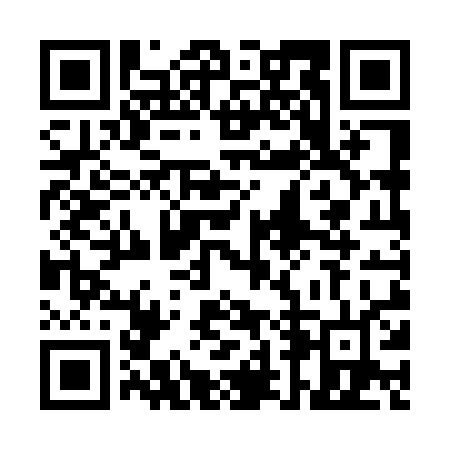 Prayer times for St. Croix Cove, Nova Scotia, CanadaMon 1 Jul 2024 - Wed 31 Jul 2024High Latitude Method: Angle Based RulePrayer Calculation Method: Islamic Society of North AmericaAsar Calculation Method: HanafiPrayer times provided by https://www.salahtimes.comDateDayFajrSunriseDhuhrAsrMaghribIsha1Mon3:445:391:256:479:1111:062Tue3:455:401:256:479:1111:053Wed3:465:401:266:479:1111:054Thu3:475:411:266:479:1011:045Fri3:485:421:266:479:1011:036Sat3:495:421:266:479:1011:037Sun3:505:431:266:479:0911:028Mon3:515:441:266:469:0911:019Tue3:535:451:276:469:0811:0010Wed3:545:451:276:469:0810:5911Thu3:555:461:276:469:0710:5812Fri3:575:471:276:459:0710:5713Sat3:585:481:276:459:0610:5514Sun3:595:491:276:459:0510:5415Mon4:015:501:276:449:0410:5316Tue4:025:511:276:449:0410:5217Wed4:045:521:276:449:0310:5018Thu4:055:531:286:439:0210:4919Fri4:075:541:286:439:0110:4720Sat4:085:551:286:429:0010:4621Sun4:105:561:286:428:5910:4422Mon4:125:571:286:418:5810:4323Tue4:135:581:286:418:5710:4124Wed4:155:591:286:408:5610:4025Thu4:176:001:286:408:5510:3826Fri4:186:011:286:398:5410:3627Sat4:206:021:286:388:5310:3528Sun4:216:031:286:388:5210:3329Mon4:236:041:286:378:5110:3130Tue4:256:051:286:368:4910:2931Wed4:276:061:286:358:4810:28